La A.S./S.S./Pol. DILETTANTISTICA __________________________________________________________________richiede l’emissione delle sotto elencate tessere di propri iscritti ed assume l’obbligo di osservare le norme dello Statuto e dei Regolamenti della FIGeST:    NORMODOTATO                DISABILE (VEDI PROTOCOLLO D’INTESA CIP-FIGeST)                                       PRIMO TESSERAMENTO                   RINNOVO TESSERAMENTO - TESS. N. ____________  		Assicurazione SI    NO     Atleta                   Dirigente              Arbitro/Giudice              Tecnico               Socio Sostenitore  1^ SPECIALITA’ _____________________________    Cat. ________     2^ SPECIALITA’ ____________________________    Cat. _______ 3^ SPECIALITA’ _____________________________    Cat. ________     4^ SPECIALITA’ ____________________________    Cat. ________________________________________________________________________			_________________________________________________________Cognome                                                                                                                          Nome__________________________________________________________________________________________________________________________________________________________________                                             Nato/a il                                                                       Comune				   Provincia___________________________________________________________________________________________________________________________________________________________                                         Indirizzo                                                                     Paese/Città                                                             ProvinciaE-MAIL PER COMUNICAZIONI: __________________________________________ @ ___________ . __________Codice Fiscale Firma del Richiedente				Firma del Richiedente (se tutore del maggiorenne)  _________________________________________________                                       _______________________________________________________________(SI PREGA DI SCRIVERE IN MODO LEGGIBILE TUTTE LE INFORMAZIONI ANAGRAFICHE DEL TESSERATO ESATTAMENTE COME DA AgE)MANIFESTAZIONE DEL CONSENSO DELL’INTERESSATO MAGGIORENNEIl/La sottoscritto/a  _______________________________________________________________________ Nato/a a ____________________________________________ il _________________________________Dichiaradi aver preso visione dell’informativa sul trattamento dei dati personali effettuato da F.I.G. e S.T. e di manifestare il proprio consenso al trattamento dei propri dati personali perpubblicizzazione delle attività associative svolte da F.I.G. e S.T. tramite diffusione di foto e video degli eventi sportivi regionali, nazionali e internazionali;            Dò il consenso            Nego il consensoData ___/___/______							        		                 Firma dell’interessato/a								____________________________________La A.S./S.S./Pol. DILETTANTISTICA __________________________________________________________________richiede l’emissione delle sotto elencate tessere di propri iscritti ed assume l’obbligo di osservare le norme dello Statuto e dei Regolamenti della FIGeST:    NORMODOTATO                              DISABILE (VEDI PROTOCOLLO D’INTESA CIP-FIGeST)                                       PRIMO TESSERAMENTO              RINNOVO TESSERAMENTO - TESS. N. ____________  		   Atleta                   Socio Sostenitore 				Assicurazione SI    NO    1^ SPECIALITA’ _____________________________    Cat. ________     2^ SPECIALITA’ ____________________________    Cat. _______ 3^ SPECIALITA’ _____________________________    Cat. ________     4^ SPECIALITA’ ____________________________    Cat. ________________________________________________________________________			_________________________________________________________Cognome                                                                                                                          Nome_________________________________________________________________________________________________________________________________________________   Nato/a il                                                                       Comune				Provincia_________________________________________________________________________________________________________________________________________________                                           Indirizzo                                                                     Paese/Città                                                             ProvinciaE-MAIL PER EVENTUALI COMUNICAZIONI: __________________________________________ @ ___________ . __________Codice Fiscale FIRME ESERCENTI LA POTESTA’ GENITORIALE (1) _____________________________________________________________               (2) ____________________________________________________________(SI PREGA DI SCRIVERE IN MODO LEGGIBILE TUTTE LE INFORMAZIONI ANAGRAFICHE DEL TESSERATO ESATTAMENTE COME DA AgE)MANIFESTAZIONE DEL CONSENSO DELL’INTERESSATO MINORENNEIo sottoscritta (madre/tutore) _______________________________________________________ nato/a a ________________________________ il _________________________________________Io sottoscritto (padre/tutore) ________________________________________________________nato/a a ________________________________ il _________________________________________del minore (nome cognome) ________________________________________________________ nato/a a ________________________________ il _________________________________________dichiaro di aver ricevuto completa informativa ai sensi dell’art. 13 del Regolamento UE 2016/679 ed esprimo il consenso al trattamento ed alla comunicazione e diffusione dei dati personali di mio figlio/a per le finalità sotto indicate:pubblicizzazione delle attività associative svolte da F.I.G. e S.T. tramite diffusione di foto e video degli eventi sportivi regionali, nazionali e internazionali;Manifesto il consenso:				SI □		NO □__________________________ 		___/___/______	 ________________________Nome per esteso del				Data 			Firmagenitore/tutore legale__________________________ 		___/___/______	 ________________________Nome per esteso del 				Data 			Firmagenitore/tutore legaleLa pag.1 e 2 del presente modulo possono essere duplicate per n. tesseramenti maggiori.Il sottoscritto attesta l’autenticità dei dati e delle firme sopra riportate e dichiara di aver acquisito il consenso sulla tutela dei dati personali (ai sensi dell’ex art.13 Regolamento UE 2016/679) dei tesserati sopraelencati e di conoscere gli obblighi stabiliti dalle leggi vigenti in materia di tutela sanitaria dell’attività sportiva.I tesserati non sono tenuti all’obbligo di certificazione sanitaria, ma si raccomanda, in ogni caso, un controllo medico prima dell’avvio dell’attività sportiva (come da circolare CONI “Certificazione medica per l’attività sportiva non agonistica” 10 Giugno 2016).Fanno eccezione le discipline:TIRO ALLA FUNEe, a partire dal 2 Gennaio 2023, le nuove discipline:DODGEBALLFLYING DISCRACQUETBALLSEPAK TAKRAWTEQBALLper le quali è richiesto il CERTIFICATO MEDICO DI TIPO AGONISTICO.NOTA BENE:LA RICHIESTA DI TESSERAMENTO È DA EFFETTUARSI IN TEMPO UTILE PER CONSENTIRNE L’ELABORAZIONE ED OBBLIGATORIAMENTE PRIMA DELLA PARTECIPAZIONE AGLI ALLENAMENTI ED ALLE GARE UFFICIALI: UN ATLETA NON REGOLARE CON IL TESSERAMENTO NON SARA’ COPERTO DA ASSICURAZIONE.SI RICORDA CHE LA QUOTA DEL TESSERAMENTO HA VALIDITA’ ANNUALE ED INDIPENDENTE DAL N. DI GARE E CAMPIONATI AI QUALI SI PARTECIPA: LA QUOTA DIPENDE SOLO DAL TIPO DI SPECIALITA’ E DAL NUMERO DI SPECIALITA’ PRATICATE (OGNI DISCIPLINA AGGIUNTIVA HA UN COSTO DI 5 EURO). PER PERSONE CON PIU’ QUALIFICHE DOVRA’ ESSERE VERSATA LA QUOTA PIU’ ALTA (ES. ATLETA/DIRIGENTE PAGARE QUOTA ATLETA).PER TUTTE LE QUESTIONI INERENTI L’ATTIVITA’ SPORTIVA SPECIFICA E L’ISCRIZIONE AD UNO SPECIFICO CAMPIONATO, COPPA, TORNEO, RIVOLGERSI ALLA COMMISSIONE DI SPECIALITA’ DELLA DISCIPLINA DI INTERESSE.  	Richiesta di tesseramento vista da COMITATO/FIDUCIARIO PROVINCIALE FIGeST Provincia di _________________________  Luogo e Data _________________________________________										Per il Comitato								_____________________________________________                                                                                                                                                                     Nome e Cognome - FirmaTRATTAMENTO DATIIl testo dell’informativa sul trattamento dati è disponibile sul sito FIGeST www.figest.itINFORMATIVA TESSERAMENTOex art.13 Regolamento UE 2016/679al link:https://figest.it/?p=28831 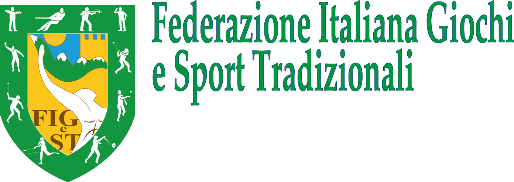 Recapiti Segreteria Generale:06128 Perugia – Via Martiri dei Lager, 73TEL.: 075-5002584   FAX: 075-5019219Sito web: www.figest.it / E-mail principale:  info@figest.it E-mail secondaria: figest.figest@gmail.comRecapiti Segreteria Generale:06128 Perugia – Via Martiri dei Lager, 73TEL.: 075-5002584   FAX: 075-5019219Sito web: www.figest.it / E-mail principale:  info@figest.it E-mail secondaria: figest.figest@gmail.comData _____ / _____ / ___________    Timbro Società (se disponibile)Il PRESIDENTE della SOCIETA’ _______________________________________(Nome e Cognome - Firma autografa obbligatoria)QUOTE TESSERAMENTO STAGIONE SPORTIVA 2024QUOTE TESSERAMENTO STAGIONE SPORTIVA 2024QUOTE TESSERAMENTO STAGIONE SPORTIVA 2024QUOTE TESSERAMENTO STAGIONE SPORTIVA 2024QUOTE TESSERAMENTO STAGIONE SPORTIVA 2024QUOTE TESSERAMENTO STAGIONE SPORTIVA 2024QUOTE TESSERAMENTO STAGIONE SPORTIVA 2024QUOTE TESSERAMENTO STAGIONE SPORTIVA 2024SPECIALITA'ATLETIATLETI JUNIORARBITRITECNICIDIRIGENTI                                       NON ATLETISOCI SOSTENITORIPER CIASCUNA DISCIPLINA IN PIU' PRATICATA(NB: LA PRIMA DISCIPLINA E’ QUELLA CON QUOTA PIU’ ALTA)SPECIALITA'ATLETIfino all'anno di compimento dei 16 anniARBITRITECNICIDIRIGENTI                                       NON ATLETISOCI SOSTENITORIPER CIASCUNA DISCIPLINA IN PIU' PRATICATA(NB: LA PRIMA DISCIPLINA E’ QUELLA CON QUOTA PIU’ ALTA)RUZZOLONE€ 28,00€ 0,00/€ 5,00€ 8,00€ 2,00€ 5,00RULLETTO€ 30,00€ 0,00/€ 5,00€ 8,00€ 2,00€ 5,00RUZZOLA€ 30,00€ 0,00/€ 5,00€ 8,00€ 2,00€ 5,00FORMAGGIO€ 30,00€ 0,00/€ 5,00€ 8,00€ 2,00€ 5,00BOCCIA SU STRADA€ 28,00€ 0,00/€ 5,00€ 8,00€ 2,00€ 5,00FRECCETTE STEEL€ 20,00€ 0,00/€ 5,00€ 8,00€ 2,00€ 5,00FRECCETTE SOFT€ 20,00€ 0,00/€ 5,00€ 8,00€ 2,00€ 5,00LIPPA€ 10,00€ 0,00/€ 5,00€ 8,00€ 2,00€ 5,00MORRA€ 8,00€ 0,00/€ 5,00€ 8,00€ 2,00€ 5,00TIRO ALLA FUNE € 26,00€ 0,00/€ 5,00€ 8,00€ 2,00€ 5,00TIRO ALLA FUNE DONNE€ 15,00€ 0,00/€ 5,00€ 8,00€ 2,00€ 5,00TIRO CON LA FIONDA€ 12,00€ 0,00/€ 5,00€ 8,00€ 2,00€ 5,00TIRO CON LA BALESTRA€ 12,00€ 0,00/€ 5,00€ 8,00€ 2,00€ 5,00CALCIO BALILLA€ 10,00€ 0,00/€ 5,00€ 8,00€ 2,00€ 5,00TROTTOLA€ 10,00€ 0,00/€ 5,00€ 8,00€ 2,00€ 5,00PALET-PIASTRELLE€ 13,00€ 0,00/€ 5,00€ 8,00€ 2,00€ 5,00FERRO DI CAVALLO€ 8,00€ 0,00/€ 5,00€ 8,00€ 2,00€ 5,00CALCIO STORICO FIORENTINO€ 15,00€ 0,00/€ 5,00€ 8,00€ 2,00€ 5,00BIRILLI€ 10,00€ 0,00/€ 5,00€ 8,00€ 2,00€ 5,00FIOLET (SOLO VALLE D'AOSTA)€ 8,00€ 0,00/€ 5,00€ 5,00€ 2,00€ 5,00PALET (SOLO VALLE D'AOSTA)€ 8,00€ 0,00/€ 5,00€ 5,00€ 2,00€ 5,00REBATTA (SOLO VALLE D'AOSTA)€ 8,00€ 0,00/€ 5,00€ 5,00€ 2,00€ 5,00TSAN (SOLO VALLE D'AOSTA)€ 8,00€ 0,00/€ 5,00€ 5,00€ 2,00€ 5,00MORRA (SOLO VALLE D'AOSTA)€ 8,00€ 0,00/€ 5,00€ 5,00€ 2,00€ 5,00DODGEBALL€ 35,00€ 0,00€ 15,00€ 50,00€ 8,00€ 2,00€ 5,00FLYING DISC€ 35,00€ 0,00€ 15,00€ 50,00€ 8,00€ 2,00€ 5,00RACQUETBALL€ 35,00€ 0,00€ 15,00€ 50,00€ 8,00€ 2,00€ 5,00SEPAK TAKRAW€ 35,00€ 0,00€ 15,00€ 50,00€ 8,00€ 2,00€ 5,00TEQBALL€ 35,00€ 0,00€ 15,00€ 50,00€ 8,00€ 2,00€ 5,00ESTREMI PER PAGAMENTO QUOTE TESSERAMENTOESTREMI PER PAGAMENTO QUOTE TESSERAMENTOESTREMI PER PAGAMENTO QUOTE TESSERAMENTOC/C BANCARIO PRESSO UNICREDIT Filiale Perugia Fontiveggeintestato a:FIGeSTVia Martiri dei Lager, 73 – 06128 PerugiaCoordinate: IT 54 H 02008 03033 000029468264C/C BANCARIO PRESSO UNICREDIT Filiale Perugia Fontiveggeintestato a:FIGeSTVia Martiri dei Lager, 73 – 06128 PerugiaCoordinate: IT 54 H 02008 03033 000029468264C/C POSTALE n. 84555077intestato a: FIGeST Via Martiri dei Lager, 73 - 06128 PerugiaSOLO PER LE NUOVE DISCIPLINE:DODGEBALL, FLYING DISC, RACQUETBALL,SEPAK TAKRAW e TEQBALL il C/C da utilizzare è:SOLO PER LE NUOVE DISCIPLINE:DODGEBALL, FLYING DISC, RACQUETBALL,SEPAK TAKRAW e TEQBALL il C/C da utilizzare è:C/C BANCARIO PRESSO BCC BANCA CENTRO TOSCANA UMBRIAintestato a:FIGeSTVia Martiri dei Lager, 73 – 06128 PerugiaCoordinate: IT 53 T 07075 03007 000000711497 pagato con Bollettino di C/C postale pagato con Bonifico Bancario€ _______ / ____Data ______ / _____ / __________        (allegare copia pagamento)